СОБРАНИЕ ДЕПУТАТОВ ЛИТВИНОВСКОГО СЕЛЬСКОГО ПОСЕЛЕНИЯР Е Ш Е Н И Е         декабря 2015 года                        №                              с. ЛитвиновкаВ связи с изменениями доходной и расходной части бюджета и необходимостью внесения изменений в решение Собрания депутатов Литвиновского сельского поселения от 15 декабря 2015 года № 88 «О бюджете Литвиновского сельского поселения  Белокалитвинского района на 2016 год», на основании статьи 2 Устава муниципального образования «Литвиновское сельское поселение», Собрание депутатов Литвиновского сельского  поселенияР Е Ш И Л О:   	Внести в решение Собрания депутатов Литвиновского сельского поселения от 15 декабря 2015года № 88 «О бюджете Литвиновского сельского поселения Белокалитвинского района на 2016 год » следующие изменения:1. В пункте 1 подпункты 1, 2,  изложить в следующей редакции:«1) прогнозируемый общий объем доходов  местного бюджета в сумме 10 906.1 тыс. рублей;2) общий объем расходов местного бюджета  в сумме 10 987.3  тыс. рублей;2.Приложение 1 «Объем поступлений доходов  бюджета Литвиновского сельского поселения Белокалитвинского района на 2016 год» изложить  в следующей редакции:3. Приложение 2 «Источники финансирования дефицита бюджета Литвиновского сельского поселения Белокалитвинского района на 2016 год» изложить  в следующей редакции:4 . Приложение 6 «Распределение бюджетных ассигнований  по  разделам,подразделам, целевым статьям (муниципальным программамЛитвиновского сельского поселения  и непрограммным направлениямдеятельности), группам и подгруппам  видов расходов классификации расходовбюджетов  	               Приложение 6 к решению Собрания депутатов Литвиновского сельского поселения от 15 декабря 2015 года №88 «О бюджете Литвиновского сельского поселения Белокалитвинского района  на 2016 год»Распределение бюджетных ассигнований   по  разделам,  подразделам, целевым статьям (муниципальным программам Литвиновского сельского поселения  и непрограммным направлениям деятельности), группам и подгруппам  видов расходовклассификации расходов бюджетов  на 2016 год     (тыс.рублей)5. Приложение 7 «Ведомственная структура расходов бюджетаЛитвиновского сельского поселения Белокалитвинского района на 2016 год» изложить  в следующей редакции:Приложение 7 к решению Собрания депутатов Литвиновского сельского поселения от 15 декабря  2015 года № 88 «О бюджете Литвиновского сельского поселения Белокалитвинского района  на 2016 год»Ведомственная структура расходов бюджетаЛитвиновского сельского поселения Белокалитвинского района на 2016 год                                                                                                                                                                    (тыс.рублей)6 . Приложение 8 «Распределение бюджетных ассигнованийпо   целевым статьям (муниципальным программам Литвиновского сельскогопоселения  и непрограммным направлениям деятельности), группам иподгруппам  видов расходов, разделам, подразделам классификации расходовбюджетов» изложить в новой редакции:Приложение 8 к решению Собрания депутатов Литвиновского сельского поселения от 15 декабря 2015 года № 88 «О бюджете Литвиновского сельского поселения Белокалитвинского района  на 2016 год»Распределение бюджетных ассигнований   по   целевым статьям (муниципальным программам Литвиновского сельского поселения  и непрограммным направлениям деятельности), группам и подгруппам  видов расходов, разделам, подразделамклассификации расходов бюджетов  на 2016 год     (тыс.рублей)7. Приложение 11 «Распределение межбюджетных трансфертов, перечисляемых из местного бюджета бюджету  Белокалитвинского района  на финансирование расходов, связанных с передачей осуществления части полномочий органов местного самоуправления Литвиновского сельского поселения органам местного самоуправления Белокалитвинского района на 2016 год» изложить в новой редакции:Приложение  11к решению Собрания депутатов Литвиновского сельского поселенияот 15 декабря 2015 года № 88 «О бюджете Литвиновского сельского поселения Белокалитвинского района на 2016 год»Распределение межбюджетных трансфертов, перечисляемых из местного бюджета бюджету  Белокалитвинского района  на финансирование расходов, связанных с передачей осуществления части полномочий органов местного самоуправления Литвиновского сельского поселения органам местного самоуправления Белокалитвинского района на 2016 год9. Настоящее решение вступает в силу с момента официального опубликования и распространяется на правоотношения, возникшие с 01.01.2016 года.       10. Контроль за исполнением настоящего решения оставляю за собой  и председателем  постоянно действующей депутатской  комиссии Собрания депутатов Литвиновского сельского поселения по бюджету, налогам и  собственности Пузановым П.И.                                                   Проект подготовил:                                                                                                 С.В. ГолотвинаО внесении изменений в решение Собрания депутатов Литвиновского  сельского поселения от 15.12.2015 г                     № 88Приложение 1Приложение 1к решению Собрания депутатовк решению Собрания депутатовЛитвиновского сельского поселенияот  15  декабря 2015 года №88  Литвиновского сельского поселенияот  15  декабря 2015 года №88  «О бюджете Литвиновского сельского поселения«О бюджете Литвиновского сельского поселенияБелокалитвинского района на 2016 год»Белокалитвинского района на 2016 год»Объем поступлений доходов  бюджета Литвиновского сельского поселения Белокалитвинского района на 2016 годОбъем поступлений доходов  бюджета Литвиновского сельского поселения Белокалитвинского района на 2016 годОбъем поступлений доходов  бюджета Литвиновского сельского поселения Белокалитвинского района на 2016 год(тыс. рублей)(тыс. рублей)(тыс. рублей)Код БК РФНаименование статьи доходовСумма1231 00 00000 00 0000 000НАЛОГОВЫЕ И НЕНАЛОГОВЫЕ ДОХОДЫ4 156.71 01 00000 00 0000 000НАЛОГИ НА ПРИБЫЛЬ, ДОХОДЫ1040.41 01 02000 01 0000 110Налог на доходы физических лиц1040.41 01 02010 01 0000 110Налог на доходы физических лиц с доходов, источником которых является налоговый агент, за исключением доходов, в отношении которых исчисление и уплата налога осуществляется в соответствии со статьями 227, 227¹ и 228 Налогового кодекса Российской Федерации1040.41 03 00000 00 0000 000НАЛОГИ НА ТОВАРЫ (РАБОТЫ, УСЛУГИ), РЕАЛИЗУЕМЫЕ НА ТЕРРИТОРИИ РОССИЙСКОЙ ФЕДЕРАЦИИ270.81 03 02000 01 0000 110Акцизы по подакцизным товарам (продукции), производимым на территории Российской Федерации270.81 03 02230 01 0000 110Доходы от уплаты акцизов на дизельное топливо, подлежащие распределению между бюджетами субъектов Российской Федерации и местными бюджетами с учетом установленных дифференцированных нормативов отчислений в местные бюджеты94.41 03 02240 01 0000 110Доходы от уплаты акцизов на моторные масла для дизельных и (или) карбюраторных (инжекторных) двигателей, подлежащие распределению между бюджетами субъектов Российской Федерации и местными бюджетами с учетом установленных дифференцированных нормативов отчислений в местные бюджеты1.91 03 02250 01 0000 110Доходы от уплаты акцизов на автомобильный бензин, подлежащие распределению между бюджетами субъектов Российской Федерации и местными бюджетами с учетом установленных дифференцированных нормативов отчислений в местные бюджеты174.51 03 02260 01 0000 110Доходы от уплаты акцизов на прямогонный бензин, подлежащие распределению между бюджетами субъектов Российской Федерации и местными бюджетами с учетом установленных дифференцированных нормативов отчислений в местные бюджеты01 05 00000 00 0000 000НАЛОГИ НА СОВОКУПНЫЙ ДОХОД200.01 05 03000 01 0000 110Единый сельскохозяйственный налог200.01 05 03010 01 0000 110Единый сельскохозяйственный налог200.01 06 00000 00 0000 000НАЛОГИ НА ИМУЩЕСТВО2 540.21 06 01000 00 0000 110Налог на имущество физических лиц84.21 06 01030 10 0000 110Налог на имущество физических лиц, взимаемых по ставкам, применяемым к объектам налогообложения, расположенным в границах  сельских поселений84.21 06 06000 00 0000 110Земельный налог2456.01 06 06030 03 0000 110Земельный налог с организаций483.41 06 06033 10 0000 110Земельный налог с организаций, обладающих земельным участком, расположенным в границах сельских  поселений483.41 06 06040 00 0000 110Земельный налог с физических лиц1972.61 06 06043 10 0000 110Земельный налог с физических лиц, обладающих земельным участком, расположенным в границах сельских поселений1972.61 08 00000 00 0000 000ГОСУДАРСТВЕННАЯ ПОШЛИНА39.11 08 04000 01 0000 110Государственная пошлина за совершение нотариальных действий (за исключением действий, совершаемых консульскими учреждениями Российской Федерации)39.11 08 04020 01 0000 110Государственная пошлина за совершение нотариальных действий должностными лицами органов местного самоуправления, уполномоченными в соответствии с законодательными актами Российской Федерации на совершение нотариальных действий39.11 11 00000 00 0000 000ДОХОДЫ ОТ ИСПОЛЬЗОВАНИЯ ИМУЩЕСТВА, НАХОДЯЩЕГОСЯ  В ГОСУДАРСТВЕННОЙ  И МУНИЦИПАЛЬНОЙ СОБСТВЕННОСТИ58.21 11 05000 00 0000 120Доходы, получаемые в виде арендной либо иной платы за передачу в возмездное пользование государственного и муниципального имущества (за исключением имущества бюджетных и автономных учреждений, а также имущества государственных и муниципальных унитарных предприятий, в том числе казенных)58.21 11 05020 00 0000 120Доходы, получаемые в виде арендной платы за земли  после разграничения государственной собственности на землю, а также средства от продажи права на заключение договоров аренды указанных земельных участков (за исключением земельных участков бюджетных и автономных учреждений)58.21 11 05025 10 0000 120Доходы, получаемые в виде арендной платы, а также средства от продажи права на заключение договоров аренды за земли, находящиеся в собственности сельских поселений (за исключением земельных участков муниципальных бюджетных и автономных учреждений)58.21 16 00000 00 0000 000ШТРАФЫ, САНКЦИИ, ВОЗМЕЩЕНИЕ УЩЕРБА8.01 16 90000 00 0000 140Прочие поступления от денежных взысканий (штрафов) и иных сумм в возмещение ущерба8.01 16 90050 10 0000 140Прочие поступления от денежных взысканий (штрафов) и иных сумм в возмещение ущерба, зачисляемые в бюджеты сельских поселений8.02 00 00000 00 0000 000БЕЗВОЗМЕЗДНЫЕ ПОСТУПЛЕНИЯ6 749,42 02 00000 00 0000 000Безвозмездные поступления от других бюджетов бюджетной системы Российской Федерации6 749,42 02 01000 00 0000 151Дотации бюджетам субъектов Российской Федерации и муниципальных образований6 308,72 02 01001 00 0000 151Дотации на выравнивание бюджетной обеспеченности6 308,72 02 01001 10 0000 151Дотации бюджетам сельских поселений на выравнивание  бюджетной обеспеченности6 308,72 02 03000 00 0000 151Субвенции бюджетам субъектов Российской Федерации и муниципальных образований175.02 02 03015 00 0000 151Субвенции бюджетам на осуществление первичного воинского учета на территориях, где отсутствуют военные комиссариаты174.82 02 03015 10 0000 151Субвенции бюджетам сельских поселений на осуществление первичного воинского учета на территориях, где отсутствуют военные комиссариаты174.82 02 03024 00 0000 151Субвенции местным бюджетам на выполнение передаваемых полномочий субъектов Российской Федерации0,22 02 03024 10 0000 151Субвенции бюджетам   сельских поселений  на выполнение передаваемых полномочий субъектов Российской Федерации  0,22 02 04000 00 0000 151Иные межбюджетные трансферты265.72 02 04999 00 0000 151Прочие межбюджетные трансферты, передаваемые бюджетам 265.72 02 04999 10 0000 151Прочие межбюджетные трансферты, передаваемые бюджетам сельских поселений265.7Всего доходов10 906,1Приложение 2к решению Собрания депутатов Литвиновского сельскогок решению Собрания депутатов Литвиновского сельского поселения от   15   декабря  2015 года №88        поселения от   15   декабря  2015 года №88           "О бюджете Литвиновского сельского поселения    "О бюджете Литвиновского сельского поселенияБелокалитвинского района на 2016 год»Белокалитвинского района на 2016 год»Источники финансирования дефицита Источники финансирования дефицита Источники финансирования дефицита бюджета Литвиновского сельского поселения Белокалитвинского района  на 2016 годбюджета Литвиновского сельского поселения Белокалитвинского района  на 2016 годбюджета Литвиновского сельского поселения Белокалитвинского района  на 2016 год(тыс. рублей)(тыс. рублей)(тыс. рублей)Код бюджетной классификации Российской ФедерацииНаименованиеСумма12301 00 00 00 00 0000 000ИСТОЧНИКИ ВНУТРЕННЕГО ФИНАНСИРОВАНИЯ ДЕФИЦИТОВ БЮДЖЕТОВ001 05 00 00 00 0000 000Изменение остатков средств на счетах по учету средств бюджета001 05 00 00 00 0000 500Увеличение остатков средств бюджетов10 906,101 05 02 00 00 0000 500Увеличение прочих остатков средств бюджетов 10 906,101 05 02 01 00 0000 510Увеличение прочих остатков денежных средств бюджетов 10 906,101 05 02 01 10 0000 510Увеличение прочих остатков денежных средств бюджетов поселений10 906,101 05 00 00 00 0000 600Уменьшение остатков средств бюджетов10 987,301 05 02 00 00 0000 600Уменьшение прочих остатков средств бюджетов10 987,301 05 02 01 00 0000 610Уменьшение прочих остатков  денежных средств бюджетов10 987,301 05 02 01 10 0000 610Уменьшение прочих остатков  денежных средств бюджетов поселений10 987,3НаименованиеРзПРЦСРВРСумма123456ВСЕГО10 987,3ОБЩЕГОСУДАРСТВЕННЫЕ ВОПРОСЫ014 634.3Функционирование высшего должностного лица субъекта Российской Федерации и муниципального образования0102809.5Расходы на выплаты по оплате труда работников органов местного самоуправления Литвиновского сельского поселения (Расходы на выплаты персоналу государственных (муниципальных) органов)010288 100 00110120809.5Функционирование Правительства Российской Федерации, высших исполнительных органов государственной власти субъектов Российской Федерации, местных администраций01043 493.0Расходы на выплаты по оплате труда работников органов местного самоуправления Литвиновского сельского поселения в рамках подпрограммы  «Нормативно-методическое обеспечение и организация бюджетного процесса» муниципальной программы Литвиновского сельского поселения «Управление муниципальными финансами и создание условий для эффективного управления муниципальными финансами»  (Расходы на выплаты персоналу государственных (муниципальных) органов)010410 200 001101202 837.7Расходы на обеспечение функций органов местного самоуправления Литвиновского сельского поселения в рамках подпрограммы  «Нормативно-методическое обеспечение и организация бюджетного процесса» муниципальной программы Литвиновского сельского поселения «Управление муниципальными финансами и создание условий для эффективного управления муниципальными финансами» (Иные закупки товаров, работ и услуг для обеспечения  государственных (муниципальных) нужд)010410 200 00190240619.5Иные межбюджетные трансферты из бюджета Литвиновского сельского поселения бюджету Белокалитвинского района  в рамках подпрограммы  «Нормативно-методическое обеспечение и организация бюджетного процесса» муниципальной программы Литвиновского сельского поселения «Управление муниципальными финансами и создание условий для эффективного управления муниципальными финансами» (Иные межбюджетные трансферты)010410 200 8703054035.6Субвенция на осуществление полномочий по определению в соответствии с частью 1 статьи 11.2 Областного закона от 25 октября 2002 года № 273-ЗС «Об административных правонарушениях» перечня должностных лиц, уполномоченных составлять протоколы об административных правонарушениях, по иным непрограммным мероприятиям в рамках обеспечения деятельности Правительства Ростовской области (Иные закупки товаров, работ и услуг для обеспечения  государственных (муниципальных) нужд)010499 900 723902400,2Резервные фонды011110.0Резервный фонд Администрации Литвиновского сельского поселения на финансовое обеспечение непредвиденных расходов в рамках непрограммных расходов органов местного самоуправления Литвиновского сельского поселения (Резервные средства)0111999009801087010.0Обеспечение проведения выборов и референдумов0107181.9Проведение выборов в представительные органы муниципального образования (Специальные расходы010799900 98020880181.9Другие общегосударственные вопросы0113139.9Мероприятия по профилактике экстремизма и терроризма на территории Литвиновского сельского поселения в рамках подпрограммы  «Профилактика экстремизма и терроризма на территории Литвиновского сельского поселения»  муниципальной программы  Литвиновского сельского поселения «Обеспечение общественного порядка и противодействие преступности» (Иные закупки товаров, работ и услуг для обеспечения  государственных (муниципальных) нужд)011303 100280402405,0Мероприятия по обеспечению первичных мер пожарной безопасности в границах поселения  в рамках подпрограммы «Пожарная безопасность» муниципальной программы Литвиновского сельского поселения  «Защита населения и территории от чрезвычайных ситуаций, обеспечение пожарной безопасности и безопасности людей на водных объектах» (Иные закупки товаров, работ и услуг для обеспечения  государственных (муниципальных) нужд)011304 1 002805024030.0Расходы на обеспечение деятельности (оказание услуг) органов местного самоуправления Литвиновского сельского поселения  в рамках подпрограммы «Энергосбережение и повышение энергетической эффективности учреждений Литвиновского сельского поселения» муниципальной программы Литвиновского сельского поселения «Энергоэффективность и развитие энергетики» (Иные закупки товаров, работ и услуг для обеспечения  государственных (муниципальных) нужд)011308 1 002813024020.2Повышение профессиональных компетенций кадров муниципального управления в рамках подпрограммы «Развитие муниципального  управления и муниципальной службы в Литвиновском сельском поселении, дополнительное профессиональное образование лиц, занятых в системе местного самоуправления» муниципальной программы Литвиновского сельского поселения «Муниципальная политика» (Иные закупки товаров, работ и услуг для обеспечения  государственных (муниципальных) нужд)011309 100 2815024010.0Мероприятия по проведению ежегодной диспансеризации муниципальных служащих в рамках подпрограммы «Развитие муниципального управления и муниципальной службы в Литвиновском сельском поселении, дополнительное профессиональное образование лиц, занятых в системе местного самоуправления» муниципальной программы Литвиновского сельского поселения «Муниципальная политика» (Иные закупки товаров, работ и услуг для обеспечения  государственных (муниципальных) нужд)011309 100 2816024015,0Официальная публикация нормативно-правовых актов в информационных бюллетенях Литвиновского сельского поселения в рамках подпрограммы «Обеспечение реализации муниципальной программы Литвиновского сельского поселения «Муниципальная политика»    муниципальной программы Литвиновского сельского поселения «Муниципальная политика» (Иные закупки товаров, работ и услуг для обеспечения  государственных (муниципальных) нужд)011309 2 002818024015,1Мероприятия по освещению деятельности ассоциации «Совет  муниципальных образований Ростовской области»  в рамках подпрограммы «Обеспечение реализации муниципальной программы Литвиновского сельского поселения «Муниципальная политика»    муниципальной программы Литвиновского сельского поселения «Муниципальная политика» (Уплата налогов, сборов и иных платежей)011309 2 002819085010.0Реализация направления расходов в рамках подпрограммы  «Нормативно-методическое обеспечение и организация бюджетного процесса» муниципальной программы Литвиновского сельского поселения «Управление муниципальными финансами и создание условий для эффективного управления муниципальными финансами»  (Уплата налогов, сборов и иных платежей)011310 2 009999085025,2Нераспределенный резерв бюджета  Литвиновского сельского поселения Белокалитвинского района в рамках непрограммных расходов органов местного самоуправления Литвиновского сельского поселения (Резервные средства)011399 9 00980508709.4НАЦИОНАЛЬНАЯ ОБОРОНА02174.8Мобилизационная и вневойсковая подготовка0203174.8Субвенция на осуществление первичного воинского учета на территориях, где отсутствуют военные комиссариаты в рамках непрограммных расходов государственных органов Ростовской области (Расходы на выплаты персоналу государственных (муниципальных органов)020399 9 0051180120174.8НАЦИОНАЛЬНАЯ БЕЗОПАСНОСТЬ И ПРАВООХРАНИТЕЛЬНАЯ ДЕЯТЕЛЬНОСТЬ03167.5Защита населения и территории от чрезвычайных ситуаций природного и техногенного характера, гражданская оборона0309167.5Мероприятия по обеспечению эффективного предупреждения и ликвидации чрезвычайных ситуаций природного и техногенного характера  в рамках подпрограммы «Защита населения от чрезвычайных ситуаций» муниципальной программы Литвиновского сельского поселения «Защита населения и территории от чрезвычайных ситуаций, обеспечение пожарной безопасности и безопасности людей на водных объектах» Иные закупки товаров, работ и услуг для обеспечения  государственных (муниципальных) нужд)030904 200 2806024010.0Обеспечение мероприятий  по обучению населения действиям при чрезвычайных ситуациях в рамках подпрограммы «Защита населения от чрезвычайных ситуаций»  муниципальной программы Литвиновского сельского поселения  «Защита населения и территории от чрезвычайных ситуаций, обеспечение пожарной безопасности и безопасности людей на водных объектах» (Иные закупки товаров, работ и услуг для обеспечения  государственных (муниципальных) нужд)030904 2 00280702405.0Иные межбюджетные трансферты из бюджета Литвиновского сельского поселения бюджету Белокалитвинского района на содержание и организацию деятельности  аварийно-спасательных формирований на территории Литвиновского сельского поселения в рамках подпрограммы «Защита населения от чрезвычайных ситуаций»  муниципальной программы Литвиновского сельского поселения  «Защита населения и территории от чрезвычайных ситуаций, обеспечение пожарной безопасности и безопасности людей на водных объектах» (Иные межбюджетные трансферты)030904 200 87010540140.5Мероприятия по обеспечению эффективного предупреждения и ликвидации происшествий на водных объектах в рамках подпрограммы  «Обеспечение безопасности  людей на водных объектах»  муниципальной программы Литвиновского сельского поселения  «Защита населения и территории от чрезвычайных ситуаций, обеспечение пожарной безопасности и безопасности людей на водных объектах» (Иные закупки товаров, работ и услуг для обеспечения  государственных (муниципальных) нужд)030904 300 2808024012.0НАЦИОНАЛЬНАЯ ЭКОНОМИКА04549.5Дорожное хозяйство (дорожные фонды)0409536.5Мероприятия по содержанию автомобильных дорог общего пользования местного значения и искусственных сооружений на них в рамках подпрограммы «Развитие транспортной инфраструктуры»  муниципальной программы  Литвиновского сельского поселения  «Развитие транспортной системы» (Иные закупки товаров, работ и услуг для обеспечения  государственных (муниципальных) нужд)040907 100 28100240103.8Мероприятия по софинансированию субсидий на ремонт и содержание внутрипоселковых автомобильных дорог общего пользования на 2016 год рамках подпрограммы «Развитие транспортной инфраструктуры»  муниципальной программы  Литвиновского сельского поселения  «Развитие транспортной системы» (Иные закупки товаров, работ и услуг для обеспечения  государственных (муниципальных) нужд)0409071002832024017,0Субсидия на ремонт и содержание автомобильных дорог общего пользования местного значения в рамках подпрограммы «Развитие транспортной инфраструктуры Ростовской области» государственной программы Ростовской области «Развитие транспортной системы» (Иные закупки товаров, работ и услуг для обеспечения  государственных (муниципальных) нужд)040907 100 73510240265,7Мероприятия по изготовлению и установке дорожных знаков  в рамках подпрограммы «Повышение безопасности дорожного движения» муниципальной программы Литвиновского сельского поселения «Развитие транспортной системы» (Иные закупки товаров, работ и услуг для обеспечения  государственных (муниципальных) нужд)040907 2 0028110240150.0Другие вопросы в области национальной экономики041213.0Мероприятия по обеспечению первичных мер пожарной безопасности в границах поселения  в рамках подпрограммы «Пожарная безопасность» муниципальной программы Литвиновского сельского поселения  «Защита населения и территории от чрезвычайных ситуаций, обеспечение пожарной безопасности и безопасности людей на водных объектах» (Иные закупки товаров, работ и услуг для обеспечения  государственных (муниципальных) нужд)0412041002805024013.0ЖИЛИЩНО-КОММУНАЛЬНОЕ ХОЗЯЙСТВО051 176.5Коммунальное хозяйство0502238.2Мероприятия по  оформлению в муниципальную собственность  бесхозных объектов ВКХ в рамках подпрограммы  «Развитие жилищного хозяйства в Литвиновском сельском поселении» муниципальной программы Литвиновского сельского поселения «Обеспечение качественными жилищно-коммунальными услугами населения Литвиновского сельского поселения»Иные закупки товаров, работ и услуг для обеспечения  государственных (муниципальных) нужд)0502022002833024010,0Мероприятия по текущему  ремонту канализационного коллектора на территории Литвиновского сельского поселенияв рамках подпрограммы  «Развитие жилищного хозяйства в Литвиновском сельском поселении» муниципальной программы Литвиновского сельского поселения «Обеспечение качественными жилищно-коммунальными услугами населения Литвиновского сельского поселения» Иные закупки товаров, работ и услуг для обеспечения  государственных (муниципальных) нужд)050202200283400240228.2Благоустройство0503938.3Мероприятия по ремонту и восстановлению сетей уличного освещения в рамках подпрограммы       «Создание условий для обеспечения качественными коммунальными услугами»  муниципальной программы Литвиновского сельского поселения «Обеспечение качественными жилищно-коммунальными услугами населения Литвиновского сельского поселения» (Иные закупки товаров, работ и услуг для обеспечения  государственных (муниципальных) нужд)050302 100 2803024020,0Расходы на мероприятия по энергосбережению систем наружного освещения в рамках подпрограммы «Энергосбережение и повышение энергетической эффективности учреждений Литвиновского сельского поселения» муниципальной программы Литвиновского сельского поселения «Энергоэффективность и развитие энергетики» (Иные закупки товаров, работ и услуг для обеспечения  государственных (муниципальных) нужд)050308 100 2814024015,0Мероприятия по озеленению территории в рамках подпрограммы «Организация благоустройства территории поселения» муниципальной программы Литвиновского сельского поселения  «Благоустройство территории Литвиновского сельского поселения» (Иные закупки товаров, работ и услуг для обеспечения  государственных (муниципальных) нужд)050311 100 2829024030,0Мероприятия по содержанию мест захоронения в рамках подпрограммы «Организация благоустройства территории поселения» муниципальной программы Литвиновского сельского поселения  «Благоустройство территории Литвиновского сельского поселения» (Иные закупки товаров, работ и услуг для обеспечения  государственных (муниципальных) нужд)050311 1 002830024030,0Расходы на уличное (наружное) освещение территории в рамках подпрограммы «Организация благоустройства территории поселения» муниципальной программы Литвиновского сельского поселения  «Благоустройство территории Литвиновского сельского поселения» (Иные закупки товаров, работ и услуг для обеспечения  государственных (муниципальных) нужд)050311 1 0028280240793.3Расходы на реализацию прочих мероприятий по благоустройству территории поселения в рамках подпрограммы «Организация благоустройства территории поселения» муниципальной программы Литвиновского сельского поселения  «Благоустройство территории Литвиновского сельского поселения» (Иные закупки товаров, работ и услуг для обеспечения  государственных (муниципальных) нужд)050311 1 002831024050,0КУЛЬТУРА, КИНЕМАТОГРАФИЯ084 161.8Культура08014 161.8Расходы на обеспечение деятельности (оказание услуг) бюджетного учреждения Литвиновского сельского поселения  в рамках подпрограммы «Организация     культурно-досугового обслуживания населения» муниципальной программы Литвиновского сельского поселения «Развитие культуры»(Субсидии бюджетным учреждениям)080105 1 00005906103376.0Иные межбюджетные трансферты из бюджета Литвиновского сельского поселения бюджету Белокалитвинского района на расходы по обеспечению деятельности библиотек и обеспечение деятельности центральной бухгалтерии и аппарата управления в рамках подпрограммы «Организация библиотечного обслуживания населения» муниципальной программы Литвиновского сельского поселения «Развитие культуры » (Иные межбюджетные трансферты)080105 2 0087020540775.8Расходы на обеспечение деятельности (оказание услуг) бюджетного учреждения Литвиновского сельского поселения  в рамках подпрограммы «Энергосбережение и повышение энергетической эффективности учреждений Литвиновского сельского поселения» муниципальной программы Литвиновского сельского поселения «Энергоэффективность и развитие энергетики» »(Субсидии бюджетным учреждениям)080108100 0059061010.0Социальная политика10105.4Пенсионное обеспечение1001105.4Выплата ежемесячной муниципальной пенсии за выслугу лет в рамках подпрограммы "Выплата муниципальной пенсии за выслугу лет лицам, замещавшим муниципальные должности и должности муниципальной службы в поселении" муниципальной программы Литвиновского сельского поселения "Социальная поддержка граждан"(Публичные нормативные социальные выплаты гражданам)100101 100 28010310105.4ФИЗИЧЕСКАЯ КУЛЬТУРА И СПОРТ1117,5Массовый спорт 110217,5Физкультурные  и массовые  спортивные мероприятия в рамках подпрограммы «Развитие физической культуры и спорта» муниципальной программы Литвиновского сельского поселения «Развитие физической культуры и спорта» (Иные закупки товаров, работ и услуг для обеспечения  государственных (муниципальных) нужд)110206 100 2809024017,5НаименованиеМинРзПРЦСР   ВРСумма1234567ВСЕГО10 987.3Администрация Литвиновского сельского поселения95110 987.3Расходы на выплаты по оплате труда работников органов местного самоуправления Литвиновского сельского поселения (Расходы на выплаты персоналу государственных (муниципальных) органов)951010288 100 00110120809.5Расходы на выплаты по оплате труда работников органов местного самоуправления Литвиновского сельского поселения в рамках подпрограммы  «Нормативно-методическое обеспечение и организация бюджетного процесса» муниципальной программы Литвиновского сельского поселения «Управление муниципальными финансами и создание условий для эффективного управления муниципальными финансами»  (Расходы на выплаты персоналу государственных (муниципальных) органов)951010410 200 001101202 837.7Расходы на обеспечение функций органов местного самоуправления Литвиновского сельского поселения в рамках подпрограммы  «Нормативно-методическое обеспечение и организация бюджетного процесса» муниципальной программы Литвиновского сельского поселения «Управление муниципальными финансами и создание условий для эффективного управления муниципальными финансами» (Иные закупки товаров, работ и услуг для обеспечения  государственных (муниципальных) нужд)951010410 200 00190240619.5Иные межбюджетные трансферты из бюджета Литвиновского сельского поселения бюджету Белокалитвинского района  в рамках подпрограммы  «Нормативно-методическое обеспечение и организация бюджетного процесса» муниципальной программы Литвиновского сельского поселения «Управление муниципальными финансами и создание условий для эффективного управления муниципальными финансами» (Иные межбюджетные трансферты)951010410 2 008703054035.6 Субвенция на осуществление полномочий по определению в соответствии с частью 1 статьи 11.2 Областного закона от 25 октября 2002 года № 273-ЗС «Об административных правонарушениях» перечня должностных лиц, уполномоченных составлять протоколы об административных правонарушениях, по иным непрограммным мероприятиям в рамках обеспечения деятельности Правительства Ростовской области (Иные закупки товаров, работ и услуг для обеспечения  государственных (муниципальных) нужд)951010499 9 00723902400,2Резервный фонд Администрации Литвиновского сельского поселения на финансовое обеспечение непредвиденных расходов в рамках непрограммных расходов органов местного самоуправления Литвиновского сельского поселения (Резервные средства)9510111999009801087010.0Проведение выборов в представительные органы муниципального образования (Специальные расходы)951010799900 98020880181.9Мероприятия по профилактике экстремизма и терроризма на территории Литвиновского сельского поселения в рамках подпрограммы  «Профилактика экстремизма и терроризма на территории Литвиновского сельского поселения»  муниципальной программы  Литвиновского сельского поселения «Обеспечение общественного порядка и противодействие преступности» (Иные закупки товаров, работ и услуг для обеспечения  государственных (муниципальных) нужд)951011303 100 280402405,0Мероприятия по обеспечению первичных мер пожарной безопасности в границах поселения  в рамках подпрограммы «Пожарная безопасность» муниципальной программы Литвиновского сельского поселения  «Защита населения и территории от чрезвычайных ситуаций, обеспечение пожарной безопасности и безопасности людей на водных объектах» (Иные закупки товаров, работ и услуг для обеспечения  государственных (муниципальных) нужд)951011304 100 2805024030,0Расходы на обеспечение деятельности (оказание услуг) органов местного самоуправления Литвиновского сельского поселения  в рамках подпрограммы «Энергосбережение и повышение энергетической эффективности учреждений Литвиновского сельского поселения» муниципальной программы Литвиновского сельского поселения «Энергоэффективность и развитие энергетики» (Иные закупки товаров, работ и услуг для обеспечения  государственных (муниципальных) нужд)951011308 100 2813024020.2Повышение профессиональных компетенций кадров муниципального управления в рамках подпрограммы «Развитие муниципального  управления и муниципальной службы в Литвиновском сельском поселении, дополнительное профессиональное образование лиц, занятых в системе местного самоуправления» муниципальной программы Литвиновского сельского поселения «Муниципальная политика» (Иные закупки товаров, работ и услуг для обеспечения  государственных (муниципальных) нужд)951011309 100 2815024010,0Мероприятия по проведению ежегодной диспансеризации муниципальных служащих в рамках подпрограммы «Развитие муниципального управления и муниципальной службы в Литвиновском сельском поселении, дополнительное профессиональное образование лиц, занятых в системе местного самоуправления» муниципальной программы Литвиновского сельского поселения «Муниципальная политика» (Иные закупки товаров, работ и услуг для обеспечения  государственных (муниципальных) нужд)951011309 100 2816024015,0Официальная публикация нормативно-правовых актов в информационных бюллетенях Литвиновского сельского поселения в рамках подпрограммы «Обеспечение реализации муниципальной программы Литвиновского сельского поселения «Муниципальная политика»    муниципальной программы Литвиновского сельского поселения «Муниципальная политика» (Иные закупки товаров, работ и услуг для обеспечения  государственных (муниципальных) нужд)951011309 2 002818024015.1Мероприятия по освещению деятельности ассоциации «Совет  муниципальных образований Ростовской области»  в рамках подпрограммы «Обеспечение реализации муниципальной программы Литвиновского сельского поселения «Муниципальная политика»    муниципальной программы Литвиновского сельского поселения «Муниципальная политика» (Иные закупки товаров, работ и услуг для обеспечения  государственных (муниципальных) нужд)951011309 2 002819024010.0Реализация направления расходов в рамках подпрограммы  «Нормативно-методическое обеспечение и организация бюджетного процесса» муниципальной программы Литвиновского сельского поселения «Управление муниципальными финансами и создание условий для эффективного управления муниципальными финансами»  (Уплата налогов, сборов и иных платежей)951011310 200 9999085025,2Нераспределенный резерв бюджета  Литвиновского сельского поселения Белокалитвинского района в рамках непрограммных расходов органов местного самоуправления Литвиновского сельского поселения (Резервные средства)951011399 9 00980508709.4Субвенция на осуществление первичного воинского учета на территориях, где отсутствуют военные комиссариаты в рамках непрограммных расходов государственных органов Ростовской области (Расходы на выплаты персоналу государственных (муниципальных органов)951020399 9 0051180120174.8Мероприятия по обеспечению эффективного предупреждения и ликвидации чрезвычайных ситуаций природного и техногенного характера  в рамках подпрограммы «Защита населения от чрезвычайных ситуаций» муниципальной программы Литвиновского сельского поселения «Защита населения и территории от чрезвычайных ситуаций, обеспечение пожарной безопасности и безопасности людей на водных объектах» Иные закупки товаров, работ и услуг для обеспечения  государственных (муниципальных) нужд)951030904 200 2806024010,0Обеспечение мероприятий  по обучению населения действиям при чрезвычайных ситуациях в рамках подпрограммы «Защита населения от чрезвычайных ситуаций»  муниципальной программы Литвиновского сельского поселения  «Защита населения и территории от чрезвычайных ситуаций, обеспечение пожарной безопасности и безопасности людей на водных объектах» (Иные закупки товаров, работ и услуг для обеспечения  государственных (муниципальных) нужд)951030904 200 280702405,0Иные межбюджетные трансферты из бюджета Литвиновского сельского поселения бюджету Белокалитвинского района на содержание и организацию деятельности  аварийно-спасательных формирований на территории Литвиновского сельского поселения в рамках подпрограммы «Защита населения от чрезвычайных ситуаций»  муниципальной программы Литвиновского сельского поселения  «Защита населения и территории от чрезвычайных ситуаций, обеспечение пожарной безопасности и безопасности людей на водных объектах» (Иные межбюджетные трансферты)951030904 2 0087010540140.5Мероприятия по обеспечению эффективного предупреждения и ликвидации происшествий на водных объектах в рамках подпрограммы  «Обеспечение безопасности людей на водных объектах»  муниципальной программы Литвиновского сельского поселения  «Защита населения и территории от чрезвычайных ситуаций, обеспечение пожарной безопасности и безопасности людей на водных объектах» (Иные закупки товаров, работ и услуг для обеспечения  государственных (муниципальных) нужд)951030904 3 002808024012,0Мероприятия по содержанию автомобильных дорог общего пользования местного значения и искусственных сооружений на них в рамках подпрограммы «Развитие транспортной инфраструктуры»  муниципальной программы  Литвиновского сельского поселения  «Развитие транспортной системы» (Иные закупки товаров, работ и услуг для обеспечения  государственных (муниципальных) нужд)951040907 100 28100240103.8Субсидия на ремонт и содержание автомобильных дорог общего пользования местного значения в рамках подпрограммы «Развитие транспортной инфраструктуры Ростовской области» государственной программы Ростовской области «Развитие транспортной системы» (Иные закупки товаров, работ и услуг для обеспечения  государственных (муниципальных) нужд)951040907 1 0073510240265,7Мероприятия по софинансированию субсидий на ремонт и содержание внутрипоселковых автомобильных дорог общего пользования на 2016 год рамках подпрограммы «Развитие транспортной инфраструктуры»  муниципальной программы  Литвиновского сельского поселения  «Развитие транспортной системы» (Иные закупки товаров, работ и услуг для обеспечения  государственных (муниципальных) нужд)9510409071002832024017,0Мероприятия по изготовлению и установке дорожных знаков  в рамках подпрограммы «Повышение безопасности дорожного движения» муниципальной программы Литвиновского сельского поселения «Развитие транспортной системы» (Иные закупки товаров, работ и услуг для обеспечения  государственных (муниципальных) нужд)951040907 200 28110240150.0Мероприятия по обеспечению первичных мер пожарной безопасности в границах поселения  в рамках подпрограммы «Пожарная безопасность» муниципальной программы Литвиновского сельского поселения  «Защита населения и территории от чрезвычайных ситуаций, обеспечение пожарной безопасности и безопасности людей на водных объектах» (Иные закупки товаров, работ и услуг для обеспечения  государственных (муниципальных) нужд)9510412041002805024013,0Мероприятия по  оформлению в муниципальную собственность  бесхозных объектов ВКХ в рамках подпрограммы  «Развитие жилищного хозяйства в Литвиновском сельском поселении» муниципальной программы Литвиновского сельского поселения «Обеспечение качественными жилищно-коммунальными услугами населения Литвиновского сельского поселения»Иные закупки товаров, работ и услуг для обеспечения  государственных (муниципальных) нужд)9510502021002833024010,0Мероприятия по текущему  ремонту канализационного коллектора на территории Литвиновского сельского поселенияв рамках подпрограммы  «Развитие жилищного хозяйства в Литвиновском сельском поселении» муниципальной программы Литвиновского сельского поселения «Обеспечение качественными жилищно-коммунальными услугами населения Литвиновского сельского поселения» Иные закупки товаров, работ и услуг для обеспечения  государственных (муниципальных) нужд)951050202200283400240228.2Мероприятия по ремонту и восстановлению сетей уличного освещения в рамках подпрограммы  « Создание условий для обеспечения качественными коммунальными услугами»  муниципальной программы Литвиновского сельского поселения «Обеспечение качественными жилищно-коммунальными услугами населения Литвиновского сельского поселения» (Иные закупки товаров, работ и услуг для обеспечения  государственных (муниципальных) нужд)951050302 100 2803024020,0Расходы на мероприятия по энергосбережению систем наружного освещения в рамках подпрограммы «Энергосбережение и повышение энергетической эффективности учреждений Литвиновского сельского поселения» муниципальной программы Литвиновского сельского поселения «Энергоэффективность и развитие энергетики» (Иные закупки товаров, работ и услуг для обеспечения  государственных (муниципальных) нужд)951050308 1 002814024015,0Мероприятия по озеленению территории в рамках подпрограммы «Организация благоустройства территории поселения» муниципальной программы Литвиновского сельского поселения  «Благоустройство территории Литвиновского сельского поселения» (Иные закупки товаров, работ и услуг для обеспечения  государственных (муниципальных) нужд)951050311 1 002829024030,0Мероприятия по содержанию мест захоронения в рамках подпрограммы «Организация благоустройства территории поселения» муниципальной программы Литвиновского сельского поселения  «Благоустройство территории Литвиновского сельского поселения» (Иные закупки товаров, работ и услуг для обеспечения  государственных (муниципальных) нужд)951050311 100 2830024030,0Расходы на уличное (наружное) освещение территории в рамках подпрограммы «Организация благоустройства территории поселения» муниципальной программы Литвиновского сельского поселения  «Благоустройство территории Литвиновского сельского поселения» (Иные закупки товаров, работ и услуг для обеспечения  государственных (муниципальных) нужд)951050311 100 28280240793.3Расходы на реализацию прочих мероприятий по благоустройству территории поселения в рамках подпрограммы «Организация благоустройства территории поселения» муниципальной программы Литвиновского сельского поселения  «Благоустройство территории Литвиновского сельского поселения» (Иные закупки товаров, работ и услуг для обеспечения  государственных (муниципальных) нужд)951050311 1 002831024050,0Расходы на обеспечение деятельности (оказание услуг) бюджетного учреждения Литвиновского сельского поселения  в рамках подпрограммы «Организация     культурно-досугового обслуживания населения» муниципальной программы Литвиновского сельского поселения «Развитие культуры» (Субсидии бюджетным учреждениям)951080105 100 005906103376.0Иные межбюджетные трансферты из бюджета Литвиновского сельского поселения бюджету Белокалитвинского района на расходы по обеспечению деятельности библиотек и обеспечение деятельности центральной бухгалтерии и аппарата управления в рамках подпрограммы «Организация библиотечного обслуживания населения» муниципальной программы Литвиновского сельского поселения «Развитие культуры и туризма» (Иные межбюджетные трансферты)951080105 2 0087020 540775.8Расходы на обеспечение деятельности (оказание услуг) бюджетного учреждения Литвиновского сельского поселения  в рамках подпрограммы «Энергосбережение и повышение энергетической эффективности учреждений Литвиновского сельского поселения» муниципальной программы Литвиновского сельского поселения «Энергоэффективность и развитие энергетики» »(Субсидии бюджетным учреждениям)951080108 100 0059061010.0Выплата ежемесячной муниципальной пенсии за выслугу лет в рамках подпрограммы "Выплата муниципальной пенсии за выслугу лет лицам, замещавшим муниципальные должности и должности муниципальной службы в поселении" муниципальной программы Литвиновского сельского поселения "Социальная поддержка граждан"(Публичные нормативные социальные выплаты гражданам)951100101 100 28010310105.4Физкультурные  и массовые  спортивные мероприятия в рамках подпрограммы «Развитие физической культуры и спорта» муниципальной программы Литвиновского сельского поселения «Развитие физической культуры и спорта» (Иные закупки товаров, работ и услуг для обеспечения  государственных (муниципальных) нужд)951110206 100 2809024017,5НаименованиеЦСРВРРзПРСумма123456ВСЕГО10 983.7Муниципальная программа Литвиновского сельского поселения "Социальная поддержка граждан"01 000 00000105.4Подпрограмма  "Выплата муниципальной пенсии за выслугу лет лицам, замещавшим муниципальные должности и должности муниципальной службы в поселении"01 100 00000105.4Выплата ежемесячной муниципальной пенсии за выслугу лет в рамках подпрограммы "Выплата муниципальной пенсии за выслугу лет лицам, замещавшим муниципальные должности и должности муниципальной службы в поселении" муниципальной программы Литвиновского сельского поселения "Социальная поддержка граждан"01 100 280103101001105.4Муниципальная программа Литвиновского сельского поселения «Обеспечение качественными жилищно-коммунальными услугами населения Литвиновского сельского поселения»02 0 0000000258.2Подпрограмма  «Создание условий для обеспечения качественными коммунальными услугами населения Литвиновского сельского поселения»02 100 0000020.0Мероприятия по ремонту и восстановлению сетей уличного освещения в рамках подпрограммы  «Создание условий для обеспечения качественными коммунальными услугами населения Литвиновского сельского поселения» муниципальной программы Литвиновского сельского поселения «Обеспечение качественными жилищно-коммунальными услугами населения Литвиновского сельского поселения» (Иные закупки товаров, работ и услуг для обеспечения  государственных (муниципальных) нужд)02 100 28030240050320.0Подпрограмма «Развитие жилищного хозяйства в Литвиновском сельском поселении»02 2 0000000238.2Мероприятия по  оформлению в муниципальную собственность  бесхозных объектов ВКХ в рамках подпрограммы  «Развитие жилищного хозяйства в Литвиновском сельском поселении» муниципальной программы Литвиновского сельского поселения «Обеспечение качественными жилищно-коммунальными услугами населения Литвиновского сельского поселения»02 2 0028330240050210.0Мероприятия по текущему  ремонту канализационного коллектора на территории Литвиновского сельского поселенияв рамках подпрограммы  «Развитие жилищного хозяйства в Литвиновском сельском поселении» муниципальной программы Литвиновского сельского поселения «Обеспечение качественными жилищно-коммунальными услугами населения Литвиновского сельского поселения» Иные закупки товаров, работ и услуг для обеспечения  государственных (муниципальных) нужд)022002834002400502228.2Муниципальная программа Литвиновского сельского поселения «Обеспечение общественного порядка и противодействие преступности03 0 00000005,0Подпрограмма  «Профилактика экстремизма и терроризма на территории Литвиновского сельского поселения»03 100 000005,0Мероприятия по профилактике экстремизма и терроризма на территории Литвиновского сельского поселения в рамках подпрограммы  «Профилактика экстремизма и терроризма на территории Литвиновского сельского поселения» муниципальной программы Литвиновского сельского поселения «Обеспечение общественного порядка и противодействие преступности» (Иные закупки товаров, работ и услуг для обеспечения  государственных (муниципальных) нужд)03 100 2804024001135,0Муниципальная программа Литвиновского сельского поселения «Защита населения и территории от чрезвычайных ситуаций, обеспечение пожарной безопасности и безопасности людей на водных объектах»04 000 00000210.5Подпрограмма «Пожарная безопасность» муниципальной программы Литвиновского сельского поселения «Защита населения и территории от чрезвычайных ситуаций, обеспечение пожарной безопасности и безопасности людей на водных объектах»04 1000000043.0Мероприятия по обеспечению первичных мер пожарной безопасности в границах поселения  в рамках подпрограммы «Пожарная безопасность» муниципальной программы Литвиновского сельского поселения  «Защита населения и территории от чрезвычайных ситуаций, обеспечение пожарной безопасности и безопасности людей на водных объектах» (Иные закупки товаров, работ и услуг для обеспечения  государственных (муниципальных) нужд)04 100 28050240011330.0Мероприятия по обеспечению первичных мер пожарной безопасности в границах поселения  в рамках подпрограммы «Пожарная безопасность» муниципальной программы Литвиновского сельского поселения  «Защита населения и территории от чрезвычайных ситуаций, обеспечение пожарной безопасности и безопасности людей на водных объектах» (Иные закупки товаров, работ и услуг для обеспечения  государственных (муниципальных) нужд)0410028050240041213,0Подпрограмма «Защита населения от чрезвычайных ситуаций» муниципальной программы Литвиновского сельского поселения «Защита населения и территории от чрезвычайных ситуаций, обеспечение пожарной безопасности и безопасности людей на водных объектах»04 200 00000167.5Мероприятия по обеспечению эффективного предупреждения и ликвидации чрезвычайных ситуаций природного и техногенного характера  в рамках подпрограммы «Защита населения от чрезвычайных ситуаций» муниципальной программы Литвиновского сельского поселения «Защита населения и территории от чрезвычайных ситуаций, обеспечение пожарной безопасности и безопасности людей на водных объектах» Иные закупки товаров, работ и услуг для обеспечения  государственных (муниципальных) нужд)04 2 0028060240030910.0Обеспечение мероприятий  по обучению населения действиям при чрезвычайных ситуациях в рамках подпрограммы «Защита населения от чрезвычайных ситуаций»  муниципальной программы Литвиновского сельского поселения  «Защита населения и территории от чрезвычайных ситуаций, обеспечение пожарной безопасности и безопасности людей на водных объектах» (Иные закупки товаров, работ и услуг для обеспечения  государственных (муниципальных) нужд)04 200 2807024003095.0Иные межбюджетные трансферты из бюджета Литвиновского сельского поселения бюджету Белокалитвинского района на содержание и организацию деятельности  аварийно-спасательных формирований на территории Литвиновского сельского поселения в рамках подпрограммы «Защита населения от чрезвычайных ситуаций»  муниципальной программы Литвиновского сельского поселения  «Защита населения и территории от чрезвычайных ситуаций, обеспечение пожарной безопасности и безопасности людей на водных объектах» (Иные межбюджетные трансферты)04 2 00870105400309140.5Подпрограмма «Обеспечение безопасности  людей на водных объектах» муниципальной программы Литвиновского сельского поселения «Защита населения и территории от чрезвычайных ситуаций, обеспечение пожарной безопасности и безопасности людей на водных объектах»04 300 0000012.0Мероприятия по обеспечению эффективного предупреждения и ликвидации происшествий на водных объектах в рамках подпрограммы  «Обеспечение безопасности людей на водных объектах»  муниципальной программы Литвиновского сельского поселения  «Защита населения и территории от чрезвычайных ситуаций, обеспечение пожарной безопасности и безопасности людей на водных объектах» (Иные закупки товаров, работ и услуг для обеспечения  государственных (муниципальных) нужд)04 300 28080240030912.0Муниципальная программа Литвиновского сельского поселения «Развитие культуры »05 000 000004 151.8Подпрограмма «Организация     культурно-досугового обслуживания населения»» муниципальной программы Литвиновского сельского поселения «Развитие культуры »05 100 000003 376.0Расходы на обеспечение деятельности (оказание услуг) бюджетного учреждения Литвиновского сельского поселения  в рамках подпрограммы «Организация     культурно-досугового обслуживания населения»» муниципальной программы Литвиновского сельского поселения «Развитие культуры » (Субсидии бюджетным учреждениям)05 100 0059061008013 376.0Подпрограмма «Организация библиотечного обслуживания населения»05 200 00000775.8Иные межбюджетные трансферты из бюджета Литвиновского сельского поселения бюджету Белокалитвинского района на расходы по обеспечению деятельности библиотек и обеспечение деятельности центральной бухгалтерии и аппарата управления в рамках подпрограммы «Организация библиотечного обслуживания населения» муниципальной программы Литвиновского сельского поселения «Развитие культуры» (Иные межбюджетные трансферты)05 2 00870205400801775.8Муниципальная программа Литвиновского сельского поселения «Развитие физической культуры и спорта»06 000 0000017,5Подпрограмма «Развитие физической культуры и спорта» муниципальной программы Литвиновского сельского поселения «Развитие физической культуры и спорта»06 100 0000017,5Физкультурные и массовые спортивные мероприятия  в рамках подпрограммы «Развитие физической культуры и спорта» муниципальной программы Литвиновского сельского поселения «Развитие физической культуры и спорта» (Иные закупки товаров, работ и услуг для обеспечения  государственных (муниципальных) нужд)06 100 00090240110217,5Муниципальная программа Литвиновского сельского поселения «Развитие транспортной системы»07 0 0000000536.5Подпрограмма «Развитие транспортной инфраструктуры» муниципальной программы Литвиновского сельского поселения «Развитие транспортной системы»07 100 00000386.5Мероприятия по содержанию автомобильных дорог общего пользования местного значения и искусственных сооружений на них в рамках подпрограммы «Развитие транспортной инфраструктуры»  муниципальной программы  Литвиновского сельского поселения  «Развитие транспортной системы» (Иные закупки товаров, работ и услуг для обеспечения  государственных (муниципальных) нужд) 07 1 0028100 2400409103.8Субсидия на ремонт и содержание автомобильных дорог общего пользования местного значения в рамках подпрограммы «Развитие транспортной инфраструктуры Ростовской области» государственной программы Ростовской области «Развитие транспортной системы» (Иные закупки товаров, работ и услуг для обеспечения  государственных (муниципальных) нужд)07 1 00735102400409265,7Мероприятия по софинансированию субсидий на ремонт и содержание внутрипоселковых автомобильных дорог общего пользования на 2016 год рамках подпрограммы «Развитие транспортной инфраструктуры»  муниципальной программы  Литвиновского сельского поселения  «Развитие транспортной системы» (Иные закупки товаров, работ и услуг для обеспечения  государственных (муниципальных) нужд)07 100 28320240040917.0Подпрограмма «Повышение безопасности дорожного движения» муниципальной программы Литвиновского сельского поселения «Развитие транспортной системы»07 2 0000000150.0Мероприятия по изготовлению и установке дорожных знаков  в рамках подпрограммы «Повышение безопасности дорожного движения» муниципальной программы Литвиновского сельского поселения «Развитие транспортной системы» (Иные закупки товаров, работ и услуг для обеспечения  государственных (муниципальных) нужд)07 200 281102400409150.0Муниципальная программа Литвиновского сельского поселения «Энергоэффективность и развитие энергетики»08 000 0000045.2Подпрограмма «Энергосбережение и повышение энергетической эффективности учреждений Литвиновского сельского поселения»08 100 0000045.2 Расходы на обеспечение деятельности (оказание услуг) органов местного самоуправления Литвиновского сельского поселения  в рамках подпрограммы «Энергосбережение и повышение энергетической эффективности учреждений Литвиновского сельского поселения» муниципальной программы Литвиновского сельского поселения «Энергоэффективность и развитие энергетики» (Иные закупки товаров, работ и услуг для обеспечения  государственных (муниципальных) нужд)08 10 281300240011320.2Расходы на обеспечение деятельности (оказание услуг) бюджетного учреждения Литвиновского сельского поселения  в рамках подпрограммы «Энергосбережение и повышение энергетической эффективности учреждений Литвиновского сельского поселения» муниципальной программы Литвиновского сельского поселения «Энергоэффективность и развитие энергетики» Иные закупки товаров, работ и услуг для обеспечения  государственных (муниципальных) нужд)08 1 0000590240080110.0Расходы на мероприятия по энергосбережению систем наружного освещения в рамках подпрограммы «Энергосбережение и повышение энергетической эффективности учреждений Литвиновского сельского поселения» муниципальной программы Литвиновского сельского поселения «Энергоэффективность и развитие энергетики» Иные закупки товаров, работ и услуг для обеспечения  государственных (муниципальных) нужд)08 100 28140240050315.0Муниципальная программа Литвиновского сельского поселения «Муниципальная политика»09 000 0000050.1Подпрограмма «Развитие муниципального  управления и муниципальной службы в Литвиновском сельском поселении, дополнительное профессиональное образование лиц, занятых в системе местного самоуправления»09 1 000000025.0Повышение профессиональных компетенций кадров муниципального управления в рамках подпрограммы «Развитие муниципального  управления и муниципальной службы в Литвиновском сельском поселении, дополнительное профессиональное образование лиц, занятых в системе местного самоуправления» муниципальной программы Литвиновского сельского поселения «Муниципальная политика» (Иные закупки товаров, работ и услуг для обеспечения  государственных (муниципальных) нужд)09 100 28150240011310,0Мероприятия по проведению ежегодной диспансеризации муниципальных служащих в рамках подпрограммы «Развитие муниципального управления и муниципальной службы в Литвиновском сельском поселении, дополнительное профессиональное образование лиц, занятых в системе местного самоуправления» муниципальной программы Литвиновского сельского поселения «Муниципальная политика» Иные закупки товаров, работ и услуг для обеспечения  государственных (муниципальных) нужд)09 1 0028160240011315,0Подпрограмма «Обеспечение реализации муниципальной программы Литвиновского сельского поселения «Муниципальная политика» муниципальной программы Литвиновского сельского поселения «Муниципальная политика»09 2 000000025.1Официальная публикация нормативно-правовых актов в информационных бюллетенях Литвиновского сельского поселения в рамках подпрограммы «Обеспечение реализации муниципальной программы Литвиновского сельского поселения «Муниципальная политика»    муниципальной программы Литвиновского сельского поселения «Муниципальная политика» (Иные закупки товаров, работ и услуг для обеспечения  государственных (муниципальных) нужд)09 200 28180240011315.1Мероприятия по освещению деятельности ассоциации «Совет  муниципальных образований Ростовской области»  в рамках подпрограммы «Обеспечение реализации муниципальной программы Литвиновского сельского поселения «Муниципальная политика»    муниципальной программы Литвиновского сельского поселения «Муниципальная политика» (Уплата налогов, сборов и иных платежей)09 200 28190850011310.0Муниципальная программа Литвиновского сельского поселения «Управление муниципальными финансами и создание условий для эффективного управления муниципальными финансами10 000 000003 518.0Подпрограмма «Нормативно-методическое обеспечение и организация бюджетного процесса» муниципальной программы Литвиновского сельского поселения «Управление муниципальными финансами и создание условий для эффективного управления муниципальными финансами10 200 000003518.0Расходы на выплаты по оплате труда работников органов местного самоуправления Литвиновского сельского поселения в рамках подпрограммы  «Нормативно-методическое обеспечение и организация бюджетного процесса» муниципальной программы Литвиновского сельского поселения «Управление муниципальными финансами и создание условий для эффективного управления муниципальными финансами»  (Расходы на выплаты персоналу государственных (муниципальных) органов)10 2 000011012001042837.7Расходы на обеспечение функций органов местного самоуправления Литвиновского сельского поселения в рамках подпрограммы  «Нормативно-методическое обеспечение и организация бюджетного процесса» муниципальной программы Литвиновского сельского поселения «Управление муниципальными финансами и создание условий для эффективного управления муниципальными финансами» (Иные закупки товаров, работ и услуг для обеспечения  государственных (муниципальных) нужд)10 2 00001902400104619.5Иные межбюджетные трансферты из бюджета Литвиновского сельского поселения бюджету Белокалитвинского района  в рамках подпрограммы  «Нормативно-методическое обеспечение и организация бюджетного процесса» муниципальной программы Литвиновского сельского поселения «Управление муниципальными финансами и создание условий для эффективного управления муниципальными финансами» (Иные межбюджетные трансферты)10 2000 8730540010435.6Реализация направления расходов в рамках подпрограммы  «Нормативно-методическое обеспечение и организация бюджетного процесса» муниципальной программы Литвиновского сельского поселения «Управление муниципальными финансами и создание условий для эффективного управления муниципальными финансами»  (Уплата налогов, сборов и иных платежей)10 200 99990850011325,2Муниципальная программа Литвиновского сельского поселения «Благоустройство территории Литвиновского сельского поселения»11 000 00000903.3Подпрограмма «Организация благоустройства территории  поселения»11 1 0000000903.3Расходы на реализацию мероприятий по уличному (наружному) освещению территории поселения в рамках подпрограммы «Организация благоустройства территории  поселения» муниципальной программы Литвиновского сельского поселения  «Благоустройство территории Литвиновского сельского поселения» (Иные закупки товаров, работ и услуг для обеспечения  государственных (муниципальных) нужд)11 100 282802400503793.3Расходы на реализацию мероприятий по озеленению территории поселения в рамках подпрограммы «Организация благоустройства территории  поселения» муниципальной программы Литвиновского сельского поселения  «Благоустройство территории Литвиновского сельского поселения» (Иные закупки товаров, работ и услуг для обеспечения  государственных (муниципальных) нужд)11 100 28290240050330,0Расходы на реализацию мероприятий по организации и  содержанию мест захоронений в рамках подпрограммы «Организация благоустройства территории  поселения» муниципальной программы Литвиновского сельского поселения  «Благоустройство территории Литвиновского сельского поселения» (Иные закупки товаров, работ и услуг для обеспечения  государственных (муниципальных) нужд)11 100 28300240050330,0 Расходы на реализацию прочих мероприятий по благоустройству территории поселения  в рамках подпрограммы «Организация благоустройства территории  поселения» муниципальной программы Литвиновского сельского поселения  «Благоустройство территории Литвиновского сельского поселения» (Иные закупки товаров, работ и услуг для обеспечения  государственных (муниципальных) нужд)11 1 0028310240050350,0Обеспечение функционирования Главы муниципального образования88 000 00000809.5Глава муниципального образования88 1 0000000809.5Расходы на выплаты по оплате труда работников органов местного самоуправления Литвиновского сельского поселения (Расходы на выплаты персоналу государственных (муниципальных) органов)88 100 001101200102809.5Непрограммные расходы органов местного самоуправления Литвиновского сельского поселения99 000 00000376.3Непрограммные расходы99 900 00000376.3Субвенция на осуществление первичного воинского учета на территориях, где отсутствуют военные комиссариаты в рамках непрограммных расходов государственных органов Ростовской области (Расходы на выплаты персоналу государственных (муниципальных органов)99 9 0051180 1200203174.8Субвенция на осуществление полномочий по определению в соответствии с частью 1 статьи 11.2 Областного закона от 25 октября 2002 года № 273-ЗС «Об административных правонарушениях» перечня должностных лиц, уполномоченных составлять протоколы об административных правонарушениях, по иным непрограммным мероприятиям в рамках обеспечения деятельности Правительства Ростовской области (Иные закупки товаров, работ и услуг для обеспечения  государственных (муниципальных) нужд)99 900 7239024001040,2Проведение выборов в представительные органы муниципального образования (Специальные расходы)99900980208800107181.9Резервный фонд Администрации Литвиновского сельского поселения на финансовое обеспечение непредвиденных расходов в рамках непрограммных расходов органов местного самоуправления Литвиновского сельского поселения (Резервные средства)9990098010870011110.0Нераспределенный резерв бюджета  Литвиновского сельского поселения Белокалитвинского района в рамках непрограммных расходов органов местного самоуправления Литвиновского сельского поселения (Резервные средства)999009805087001139.4Наименование передаваемого полномочияСумма расходов, тыс.рублейМежбюджетные трансферты на финансирование расходов, связанных с передачей полномочий органов местного самоуправления Литвиновского сельского поселения органам местного самоуправления Белокалитвинского района в области культуры775.8Межбюджетные трансферты на финансирование расходов, связанных с передачей полномочий органов местного самоуправления Литвиновского сельского поселения органам местного самоуправления Белокалитвинского района по содержанию и организации деятельности аварийно-спасательных формирований на территории поселения140.5Межбюджетные трансферты на организацию исполнительно-распорядительных функций, связанных с реализацией переданных полномочий органов местного самоуправления Литвиновского сельского поселения органам местного самоуправления Белокалитвинского района в области архитектуры и градостроительства 12.7Межбюджетные трансферты на организацию исполнительно-распорядительных функций, связанных с реализацией переданных полномочий органов местного самоуправления Литвиновского сельского поселения органам местного самоуправления Белокалитвинского района по организации обеспечения малоимущих граждан, проживающих в поселении и нуждающихся в улучшении жилищных условий, жилыми помещениями в соответствии с жилищным законодательством21.9Межбюджетные трансферты на организацию исполнительно-распорядительных функций, связанных с реализацией переданных полномочий органов местного самоуправления Литвиновского сельского поселения органам местного самоуправления Белокалитвинского района по осуществлению муниципального жилищного контроля в соответствии с жилищным законодательством1.0ИТОГО951.9Глава Литвиновского сельского поселенияТ.Г. Холоднякова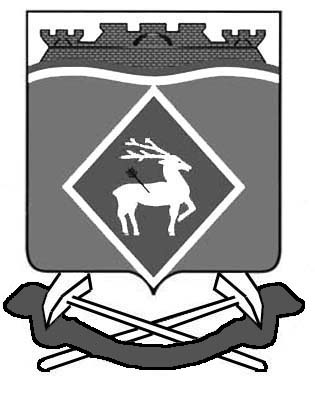 